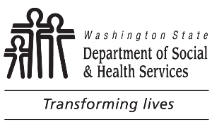 	DSHS Unpaid Intern / Volunteer Application	DSHS Unpaid Intern / Volunteer Application	DSHS Unpaid Intern / Volunteer Application	DSHS Unpaid Intern / Volunteer ApplicationThe Department of Social and Health Services (DSHS) utilizes a wide range of volunteer services and unpaid internships, to include for-credit internships.  We enhance our service quality and quantity by utilizing carefully selected residents / individuals as unpaid interns / volunteers. We appreciate your interest and look forward to reviewing your application.Depending on the duties or location of your assignments, DSHS may need to review Department of Licensing and Washington State Patrol Records by running a background check to ensure the safety of clients, staff and members of the community.  You will be notified before any background check is conducted.The Department of Social and Health Services (DSHS) utilizes a wide range of volunteer services and unpaid internships, to include for-credit internships.  We enhance our service quality and quantity by utilizing carefully selected residents / individuals as unpaid interns / volunteers. We appreciate your interest and look forward to reviewing your application.Depending on the duties or location of your assignments, DSHS may need to review Department of Licensing and Washington State Patrol Records by running a background check to ensure the safety of clients, staff and members of the community.  You will be notified before any background check is conducted.The Department of Social and Health Services (DSHS) utilizes a wide range of volunteer services and unpaid internships, to include for-credit internships.  We enhance our service quality and quantity by utilizing carefully selected residents / individuals as unpaid interns / volunteers. We appreciate your interest and look forward to reviewing your application.Depending on the duties or location of your assignments, DSHS may need to review Department of Licensing and Washington State Patrol Records by running a background check to ensure the safety of clients, staff and members of the community.  You will be notified before any background check is conducted.The Department of Social and Health Services (DSHS) utilizes a wide range of volunteer services and unpaid internships, to include for-credit internships.  We enhance our service quality and quantity by utilizing carefully selected residents / individuals as unpaid interns / volunteers. We appreciate your interest and look forward to reviewing your application.Depending on the duties or location of your assignments, DSHS may need to review Department of Licensing and Washington State Patrol Records by running a background check to ensure the safety of clients, staff and members of the community.  You will be notified before any background check is conducted.The Department of Social and Health Services (DSHS) utilizes a wide range of volunteer services and unpaid internships, to include for-credit internships.  We enhance our service quality and quantity by utilizing carefully selected residents / individuals as unpaid interns / volunteers. We appreciate your interest and look forward to reviewing your application.Depending on the duties or location of your assignments, DSHS may need to review Department of Licensing and Washington State Patrol Records by running a background check to ensure the safety of clients, staff and members of the community.  You will be notified before any background check is conducted.Application InformationApplication InformationApplication InformationApplication InformationApplication InformationNAME (LAST, FIRST, MIDDLE INITIAL)NAME (LAST, FIRST, MIDDLE INITIAL)NAME (LAST, FIRST, MIDDLE INITIAL)PRIMARY PHONE NUMBERSECONDARY PHONE NUMBERMAILING ADDRESS (INCLUDE APARTMENT NUMBER, IF APPLICABLE)	CITY	STATE	ZIP CODEMAILING ADDRESS (INCLUDE APARTMENT NUMBER, IF APPLICABLE)	CITY	STATE	ZIP CODEMAILING ADDRESS (INCLUDE APARTMENT NUMBER, IF APPLICABLE)	CITY	STATE	ZIP CODEMAILING ADDRESS (INCLUDE APARTMENT NUMBER, IF APPLICABLE)	CITY	STATE	ZIP CODEMAILING ADDRESS (INCLUDE APARTMENT NUMBER, IF APPLICABLE)	CITY	STATE	ZIP CODEEMAIL ADDRESSEMAIL ADDRESSEMAIL ADDRESSEMAIL ADDRESSEMAIL ADDRESSCurrent EmploymentCurrent EmploymentCurrent EmploymentCurrent EmploymentCurrent EmploymentAre you a current DSHS employee?    Yes       NoIf yes, please identify your:Are you a current DSHS employee?    Yes       NoIf yes, please identify your:Are you a current DSHS employee?    Yes       NoIf yes, please identify your:Are you a current DSHS employee?    Yes       NoIf yes, please identify your:Are you a current DSHS employee?    Yes       NoIf yes, please identify your:PERSONNEL IDENTIFICATION NUMBERPERSONNEL IDENTIFICATION NUMBERCURRENT POSITIONCURRENT POSITIONCURRENT POSITIONEducation, License, Registration and/or Certification (required if applicable)Education, License, Registration and/or Certification (required if applicable)Education, License, Registration and/or Certification (required if applicable)Education, License, Registration and/or Certification (required if applicable)Education, License, Registration and/or Certification (required if applicable)HIGHEST LEVEL OF EDUCATION AND/OR CURRENT EDUCATION PROGRAM ENROLLMENTHIGHEST LEVEL OF EDUCATION AND/OR CURRENT EDUCATION PROGRAM ENROLLMENTHIGHEST LEVEL OF EDUCATION AND/OR CURRENT EDUCATION PROGRAM ENROLLMENTHIGHEST LEVEL OF EDUCATION AND/OR CURRENT EDUCATION PROGRAM ENROLLMENTHIGHEST LEVEL OF EDUCATION AND/OR CURRENT EDUCATION PROGRAM ENROLLMENTEDUCATION MAJOR / MINOR AND TOTAL HOURS REQUIRED FOR CREDITEDUCATION MAJOR / MINOR AND TOTAL HOURS REQUIRED FOR CREDITEDUCATION MAJOR / MINOR AND TOTAL HOURS REQUIRED FOR CREDITEDUCATION MAJOR / MINOR AND TOTAL HOURS REQUIRED FOR CREDITEDUCATION MAJOR / MINOR AND TOTAL HOURS REQUIRED FOR CREDITNAME OF HIGHER EDUCATION INSTITUTIONNAME OF HIGHER EDUCATION INSTITUTIONNAME OF HIGHER EDUCATION INSTITUTIONNAME OF HIGHER EDUCATION INSTITUTIONNAME OF HIGHER EDUCATION INSTITUTIONHIGHER EDUCATION INSTITUTION POINT OF CONTACTHIGHER EDUCATION INSTITUTION POINT OF CONTACTHIGHER EDUCATION INSTITUTION POINT OF CONTACTHIGHER EDUCATION INSTITUTION POINT OF CONTACTHIGHER EDUCATION INSTITUTION POINT OF CONTACTADDITIONAL LICENSES, REGISTRATION, CERTIFICATIONS, AND/OR LANGUAGESADDITIONAL LICENSES, REGISTRATION, CERTIFICATIONS, AND/OR LANGUAGESADDITIONAL LICENSES, REGISTRATION, CERTIFICATIONS, AND/OR LANGUAGESADDITIONAL LICENSES, REGISTRATION, CERTIFICATIONS, AND/OR LANGUAGESADDITIONAL LICENSES, REGISTRATION, CERTIFICATIONS, AND/OR LANGUAGESPrevious Volunteer Experience (briefly detail past experience in the space provided)Previous Volunteer Experience (briefly detail past experience in the space provided)Previous Volunteer Experience (briefly detail past experience in the space provided)Previous Volunteer Experience (briefly detail past experience in the space provided)Previous Volunteer Experience (briefly detail past experience in the space provided)InterestsInterestsInterestsInterestsInterestsWhy are you interested in participating in this program?  Please include any goals / objectives, as applicable.Why are you interested in participating in this program?  Please include any goals / objectives, as applicable.Why are you interested in participating in this program?  Please include any goals / objectives, as applicable.Why are you interested in participating in this program?  Please include any goals / objectives, as applicable.Why are you interested in participating in this program?  Please include any goals / objectives, as applicable.What type of roles / opportunities interest you?What type of roles / opportunities interest you?What type of roles / opportunities interest you?What type of roles / opportunities interest you?What type of roles / opportunities interest you?What are your preferred days and hours for participation?What are your preferred days and hours for participation?What are your preferred days and hours for participation?What are your preferred days and hours for participation?What are your preferred days and hours for participation?Please list a few of your skills, interests, and hobbies.Please list a few of your skills, interests, and hobbies.Please list a few of your skills, interests, and hobbies.Please list a few of your skills, interests, and hobbies.Please list a few of your skills, interests, and hobbies.Do you hold a valid driver’s license?    Yes       NoDo you hold a valid driver’s license?    Yes       NoDo you hold a valid driver’s license?    Yes       NoDo you hold a valid driver’s license?    Yes       NoDo you hold a valid driver’s license?    Yes       NoPersonal or Professional ReferencesPersonal or Professional ReferencesPersonal or Professional ReferencesPersonal or Professional ReferencesPersonal or Professional ReferencesREFERENCE NAMEREFERENCE NAMEREFERENCE NAMERELATIONSHIP TO APPLICANTRELATIONSHIP TO APPLICANTPHONE NUMBERPHONE NUMBERPHONE NUMBEREMAIL ADDRESSEMAIL ADDRESSREFERENCE NAMEREFERENCE NAMEREFERENCE NAMERELATIONSHIP TO APPLICANTRELATIONSHIP TO APPLICANTPHONE NUMBERPHONE NUMBERPHONE NUMBEREMAIL ADDRESSEMAIL ADDRESSREFERENCE NAMEREFERENCE NAMEREFERENCE NAMERELATIONSHIP TO APPLICANTRELATIONSHIP TO APPLICANTPHONE NUMBERPHONE NUMBERPHONE NUMBEREMAIL ADDRESSEMAIL ADDRESSAttestationAttestationAttestationAttestationAttestationBy signing and dating this form, I attest that all answers, statements, information and any other materials submitted with this application are true and complete to the best of my knowledge.  I understand that DSHS reserves the right to verify the information contained herein.  Furthermore, I understand that I may be disqualified from participation and/or rejected from further participation, if DSHS determines that I provided untruthful and/or misleading information. By signing and dating this form, I attest that all answers, statements, information and any other materials submitted with this application are true and complete to the best of my knowledge.  I understand that DSHS reserves the right to verify the information contained herein.  Furthermore, I understand that I may be disqualified from participation and/or rejected from further participation, if DSHS determines that I provided untruthful and/or misleading information. By signing and dating this form, I attest that all answers, statements, information and any other materials submitted with this application are true and complete to the best of my knowledge.  I understand that DSHS reserves the right to verify the information contained herein.  Furthermore, I understand that I may be disqualified from participation and/or rejected from further participation, if DSHS determines that I provided untruthful and/or misleading information. By signing and dating this form, I attest that all answers, statements, information and any other materials submitted with this application are true and complete to the best of my knowledge.  I understand that DSHS reserves the right to verify the information contained herein.  Furthermore, I understand that I may be disqualified from participation and/or rejected from further participation, if DSHS determines that I provided untruthful and/or misleading information. By signing and dating this form, I attest that all answers, statements, information and any other materials submitted with this application are true and complete to the best of my knowledge.  I understand that DSHS reserves the right to verify the information contained herein.  Furthermore, I understand that I may be disqualified from participation and/or rejected from further participation, if DSHS determines that I provided untruthful and/or misleading information. INTERN / VOLUNTEER’S SIGNATURE	DATEINTERN / VOLUNTEER’S SIGNATURE	DATEINTERN / VOLUNTEER’S SIGNATURE	DATEINTERN / VOLUNTEER’S SIGNATURE	DATEINTERN / VOLUNTEER’S SIGNATURE	DATE